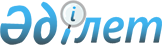 Об установлении дополнительного перечня лиц, относящихся к целевым группам населения на 2016 год
					
			Утративший силу
			
			
		
					Постановление акимата Ордабасынского района Южно-Казахстанской области от 19 января 2016 года № 3. Зарегистрировано Департаментом юстиции Южно-Казахстанской области 22 января 2016 года № 3539. Утратило силу постановлением акимата Ордабасынского района Южно-Казахстанской области от 29 апреля 2016 года № 180      Сноска. Утратило силу постановлением акимата Ордабасынского района Южно-Казахстанской области от 29.04.2016 № 180.

      В соответствии пунктом 2 статьи 31 Закона Республики Казахстан от 23 января 2001 года "О местном государственном управлении и самоуправлении в Республике Казахстан" и пунктом 2 статьи 5 Закона Республики Казахстан от 23 января 2001 года "О занятости населения" акимат Ордабасынского района ПОСТАНОВЛЯЕТ:

      1. Установить дополнительный перечень нижеследующих лиц на 2016 год, относящихся к целевым группам:

      1) лица, длительное время не работающие (более одного года);

      2) лица старше двадцати девяти лет, не имеющие трудового стажа;

      3) лица старше пятидесяти лет;

      4) безработные женщины.

      2. Контроль за исполнением настоящего постановления возложить на заместителя акима района А.Садирмека.

      3. Настоящее постановление вводится в действие со дня первого официального опубликования.


					© 2012. РГП на ПХВ «Институт законодательства и правовой информации Республики Казахстан» Министерства юстиции Республики Казахстан
				
      Аким района

С.Сапарбаев
